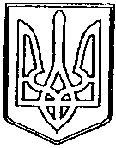 У К Р А Ї Н АЧОРТКІВСЬКА    МІСЬКА    РАДАВИКОНАВЧИЙ КОМІТЕТ                                                       Р І Ш Е Н Н Я                                         від 21 лютого 2018 року                                          № 32Про роботу комунального підприємства«Парковий культурно-спортивний комплекс»Чортківської міської ради за звітний період		Заслухавши та обговоривши інформацію директора комунального підприємства Снігура Володимира Юрійовича «Про роботу комунального підприємства «Парковий культурно-спортивний комплекс» за звітний період та керуючись п 2. ч. 2 ст. 52 Закону України «Про місцеве самоврядування в Україні», виконавчий  комітет міської радиВИРІШИВ:	1.Інформацію директора комунального підприємства «Парковий культурно-спортивний комплекс» Чортківської міської ради Снігура Володимира Юрійовича – взяти до відома.	2.Визнати роботу комунального підприємства «Парковий культурно-спортивний комплекс» задовільною.3.Комунальному підприємству «Парковий культурно-спортивний комплекс» Чортківської міської ради (Снігуру В.Ю.):3.1. надалі здійснювати заходи по зміцненню матеріально-технічної бази об’єктів і споруд спортивного призначення, забезпечувати їх належний стан;3.2. здійснювати заходи з підтримки благоустрою закріплених територій.4.Копію рішення направити директору комунального підприємства «Парковий культурно-спортивний комплекс» Чортківської  міської ради (Снігуру В.Ю.).5.Контроль за виконанням даного рішення покласти на заступника міського голови з питань діяльності виконавчих органів міської ради Недокуса О.З. Міський голова                                                           Володимир ШМАТЬКО